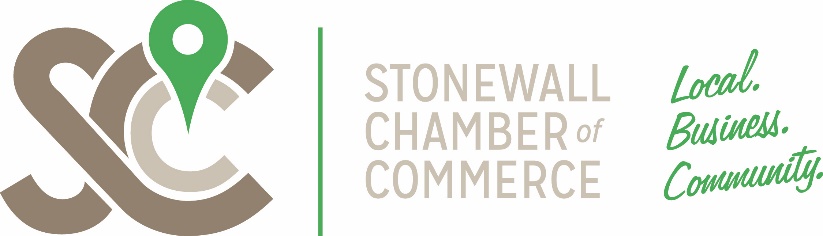 Stonewall & District Chamber of CommerceGeneral Meeting held on Friday, Jan.27, 2017In Attendance: Stephanie Duncan, Christy Brown, Wilma Ireland, Adam Smolinski, Graham Starmer, Marie Taplin, and Ron MooreMeeting called to order at 11:50AMCommittee Reports: Membership – Stephanie Duncan – 2017 Membership Invoices will be sent out by email by February 1, 2017. Invoice will be net 30 daysChamber Marketing – A meeting will be had between Stephanie, Jen, Adam and Liz to discuss the events that the chamber will be holding throughout the year.  Once the list is set a complete list of events will be advertised on the Chamber website as well as sent out to Chamber members.Treasurers Report: - The board was presented with the 2016 Financial Report (this will be available upon request).	Stephanie moved we accept the Financial Report	Marie 2nd  - All in favourOld Business:	Christmas Dinner & Parade– The Christmas dinner went well, we had a good turnout.  Awards were handed out to our parade winners as well as a discussion was had about rallying up some volunteers for the Christmas Parade.  We will not be able to continue unless we have at least 20 volunteers to help us on the streets. We would like to find an organization or group to look after it for a commitment of a few year so we don’t have to search each year.New Business:Interlake Tourism – We have received an invoice from Interlake Tourism, Do we want to renew?-Stephanie moves we renew our membership-Ron 2nd  - All in favour      2) Provincial Chamber AGM - will be held on May 4th & 5th, 2017.  It will be hosted by the Assiniboine chapter at the Clarion Hotel in Winnipeg. Wilma and Adam will check their schedules to see if they can attend.      3) Letter of Taxation – we have received a letter letting us know that the provincial government is looking into taxing employee paid health and dental services.  The Manitoba Chamber of Commerce sent us the letter asking us to send out letters to the our MP James Bezan as well as the Minister of Finance opposing this.			-Graham moves we send the letter to all chamber members asking them to send the opposing letter to our James Bezan as well as the Minister of Finance			- Ron 2nd  - All in favour      4)  MB Youth Job Centre – The town has agreed to give us a spot in their office as well as help supervise. Executive members are more than welcome to help with the hiring process as well as some supervision. Wilma and Marie have mentioned they will volunteer if required.      5) List of Meetings – it is proposed that we should set a schedule of our meetings for the entire year and advertise it to our members.  Stephanie will work on it and provide a list of dates by email to see what works for everyone.      6) Correspondence – The chamber email gets a lot of correspondence about better work place workshops as well as health and safety workshops.  Should we be emailing every member every time we receive and email?			-Ron moves we put a link on our website and let members know they are welcome to check it out on their own.			-Christy 2nd  - All in favourMeeting Adjourned at 12:55 PMChristy Motions to end the meeting at 1:05Stephanie seconds motionMeeting Adjourned at 1:06